HomeworkTopic: First contactMatch as appropriate Fill in the graps.Good morning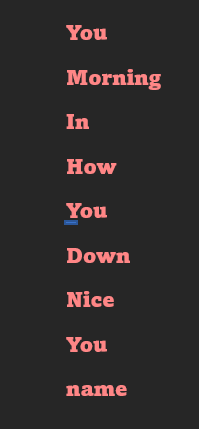 Good ……… everyoneHow are ……..?Fine, thanks. ……… are you?Gread.Come …….., please.Nice to meet ……..My……. Is kate.Sit……., pleaseThank.Hello you. 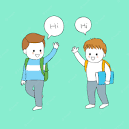 Nice Are you.How  To meet.Good   bro.Thank   morning.